.April 2, 2017                       					                              Faith Baptist Church Malachi: Responding to God's love                                                            Matt Culbertson, Senior Pastor"In God We Trust"Malachi 3:6-18The Questioning of God's love	(Malachi 1:2; Psalm 66:18; Ephesians 4:30)   "In what way have you loved us?"	(Malachi 1:2)  "In what way have we despised Your name?"	(Malachi 1:6)  "In what way have we defiled You?"	(Malachi 1:7)  "For what reason (do You disregard our sacrifices?"	(Malachi 2:14)  "In what way have we wearied the Lord?"	(Malachi 2:17)God's Call to Us; Return to Me in ___________________.	(Malachi 3:6-7)God says to try Me, test Me, prove Me and _______________me!	(Malachi 3:10; Proverbs 3:5-6)1. Trust God's __________________.	(Malachi 3:8-10; Deuteronomy 14:22-23; 2 Corinthians 9:6-7)2. Trust God's _____________________.	(Malachi 3:10; 2 Corinthians 9:8; Philippians 4:15-19)3. Trust God's ______________________.	(Malachi 3:11; Deuteronomy 29:5)4. Trust ________________!	(Malachi 3:6-7; 14-18)April 2, 2017                       					                              Faith Baptist Church Malachi: Responding to God's love                                                            Matt Culbertson, Senior Pastor"In God We Trust"Malachi 3:6-18The Questioning of God's love	(Malachi 1:2; Psalm 66:18; Ephesians 4:30)   "In what way have you loved us?"	(Malachi 1:2)  "In what way have we despised Your name?"	(Malachi 1:6)  "In what way have we defiled You?"	(Malachi 1:7)  "For what reason (do You disregard our sacrifices?"	(Malachi 2:14)  "In what way have we wearied the Lord?"	(Malachi 2:17)God's Call to Us; Return to Me in ___________________.	(Malachi 3:6-7)God says to try Me, test Me, prove Me and _______________me!	(Malachi 3:10; Proverbs 3:5-6)1. Trust God's __________________.	(Malachi 3:8-10; Deuteronomy 14:22-23; 2 Corinthians 9:6-7)2. Trust God's _____________________.	(Malachi 3:10; 2 Corinthians 9:8; Philippians 4:15-19)3. Trust God's ______________________.	(Malachi 3:11; Deuteronomy 29:5)4. Trust ________________!	(Malachi 3:6-7; 14-18)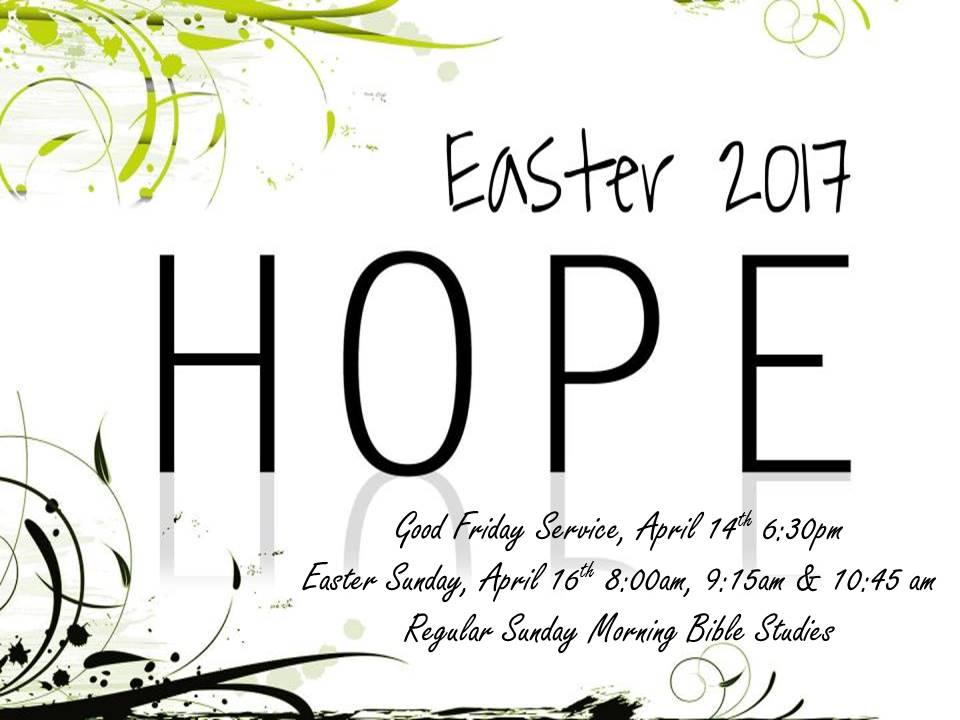 